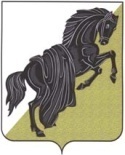 О предварительном согласованииОб утверждении Реестрамуниципальных услуг,выполняемых администрациейТюбукского сельского поселения          В соответствии с Федеральным законом от 06.10.2003 года № 131-ФЗ «Об общих принципах организации местного самоуправления в Российской Федерации», Уставом Тюбукского сельского поселения,            ПОСТАНОВЛЯЮ:                 1.Утвердить Реестр муниципальных услуг, выполняемых администрацией  Тюбукского сельского поселения (приложение № 1).                 2. Настоящее постановление обнародовать на информационных стендах с. Тюбук и разместить на официальном сайте  Тюбукского сельского поселения.                 3. Контроль за выполнением настоящего постановления оставляю за собой.                                 Глава Тюбукскогосельского поселения                                                                           В.А. СитниковПриложение 1к  постановлению  администрацииТюбукского сельского поселения16.12.2019 г.  № 47Реестр муниципальных услуг, выполняемых администрацией  Тюбукского сельского поселения №Наименованиемуниципальной услугиНормативный акт, устанавливающий осуществление муниципальной услугиИсполнитель муниципальной услугиВид муниципал. услуги  (платная, бесплатная)Получатель муниципальной услуги123456В сфере общегосударственных вопросовВ сфере общегосударственных вопросовВ сфере общегосударственных вопросовВ сфере общегосударственных вопросовВ сфере общегосударственных вопросовВ сфере общегосударственных вопросов1«Выдача  физическим лицам  справок с места жительства, о семейном положении, выписок из похозяйственных книг  населенных пунктов Тюбукского сельского поселения»1. Конституция Российской Федерации; 2. Гражданский кодексом Российской Федерации; 3.Федеральный законом от 06 октября 2003 года № 131-ФЗ «Об общих принципах организации местного самоуправления в Российской Федерации»;4. Федеральный законом от 07 июля 2003 года №112-ФЗ «О личном подсобном хозяйстве»; 5. Устав муниципального образования Тюбукского сельского поселения.Администрация Тюбукского сельского поселениябесплатнаяФизическое лицо2Рассмотрение обращений граждан1. Конституция Российской Федерации;  2. Федеральный закон от 02.05.2006 № 59-ФЗ «О порядке рассмотрения обращений граждан Российской Федерации»; 3.Федеральный закон от 06.10.2003 № 131-ФЗ «Об общих принципах организации местного самоуправления в Российской Федерации»; 4. Устав муниципального образования  Тюбукского сельского  поселения;5. Решение Совета депутатов Тюбукского сельского поселения от  30.09.2019  № 103  об утверждении Положения об обращениях граждан».Администрация Тюбукского сельского поселениябесплатнаяФизическое  и юридическое лицо3Размещение муниципального заказа для нужд Тюбукского сельского поселения путем проведения запроса котировок и торгов в форме конкурса, аукциона»1. Конституцией Российской Федерации; 2. Гражданский кодекс Российской Федерации;3. Бюджетный кодекс Российской Федерации;4. Федеральный закон Российской Федерации от 21.07.2005 N 94-ФЗ "О размещении заказов на поставки товаров, выполнение работ, оказание услуг для государственных и муниципальных нужд" (далее - Закон N 94-ФЗ);5. Федеральный закон Российской Федерации от 26.07.2006 N 135-ФЗ "О защите конкуренции";6. Устав Тюбукского сельского поселения.Администрация Тюбукского сельского поселениябесплатная4Совершение нотариальных действий1.Федеральный закон от 06.10.2003 N 131-ФЗ
 "Об общих принципах организации местного самоуправления в Российской Федерации";2.Основы законодательства Российской Федерации о нотариате" (утв. ВС РФ 11.02.1993 N 4462-1);3.Приказ Минюста РФ от 27.12.2007 N 256
 "Об утверждении Инструкции о порядке совершения нотариальных действий главами местных администраций поселений и муниципальных районов и специально уполномоченными должностными лицами местного самоуправления поселений и муниципальных районов".Глава поселения5Постановка и снятие с воинского учета граждан1. Федеральный закон от 06.10.2003 N 131-ФЗ
 "Об общих принципах организации местного самоуправления в Российской Федерации";2.Федеральный закон от 28.03.1998 N 53-ФЗ
 "О воинской обязанности и военной службе";3.Постановление Правительства РФ от 27.11.2006 N 719
  "Об утверждении Положения о воинском учете";4.Постановление Правительства РФ от 11.11.2006 N 663
"Об утверждении Положения о призыве на военную службу граждан Российской Федерации";5.Приказ Министра обороны РФ от 02.10.2007 N 400
"О мерах по реализации Постановления Правительства Российской Федерации от 11 ноября . N 663"6.Постановление Правительства РФ от 14.12.2005 №766 «О порядке компенсации расходов органов местного самоуправления в муниципальных образованиях, где нет военных комиссариатов, связанных с осуществлением в 2005 году первичного воинского учёта»;7.Положение об организации  и осуществлении  первичного воинского учета   на территории Тюбукского сельского поселения  от 11.01.2017 г.Администрация Тюбукского сельского поселениябесплатнаяФизическое лицоМуниципальные услуги в сфере архивного делаМуниципальные услуги в сфере архивного делаМуниципальные услуги в сфере архивного делаМуниципальные услуги в сфере архивного делаМуниципальные услуги в сфере архивного дела6Предоставление архивных справок, архивных выписок, копий архивных документов, копий правовых актов администрации Тюбукского сельского поселения1. Федеральный закон от 06.10.2003 года   № 131-ФЗ «Об общих принципах организации местного самоуправления в Российской Федерации»;2. Федеральный закон от 02.05.2006 № 59-ФЗ «О порядке рассмотрения обращений граждан Российской Федерации»;3. Федеральный закон от 22 октября 2004г №125-ФЗ «Об архивном деле в Российской Федерации;4. Устав Тюбукского  сельского поселения.Администрация Тюбукского сельского поселениябесплатнаяФизическое  и юридическое лицоМуниципальные услуги  в сфере земельных отношенийМуниципальные услуги  в сфере земельных отношенийМуниципальные услуги  в сфере земельных отношенийМуниципальные услуги  в сфере земельных отношенийМуниципальные услуги  в сфере земельных отношений7Выдача планов земельных участков, выкопировок1. Градостроительный кодекс;2. Федеральный закон от 06.10.2003 года   № 131-ФЗ «Об общих принципах организации местного самоуправления в Российской Федерации»;3.Устав Тюбукского сельского поселения.Администрация Тюбукского сельского поселениябесплатнаяФизическое лицо8Предоставление выписки из похозяйственной книги о наличии у гражданина право на земельный участок, выдача справок о наличии личного подсобного хозяйства1.Конституция Российской Федерации;2.Гражданский кодекс Российской Федерации;3.Федеральный закон от 07.07. 2003г № 112-ФЗ «О личном подсобном хозяйстве»;4. Федеральный Закон от 06.10.2003 года № 131-ФЗ «Об общих принципах организации местного самоуправления в Российской Федерации»; 5.Федеральный Закон от 02.05.2006 года № 59-ФЗ «О порядке рассмотрения обращений граждан Российской Федерации»; 6.Федеральный закон от 30.06.2006г. N93-ФЗ "О внесении изменений в некоторые законодательные акты Российской Федерации по вопросу оформления в упрощенном порядке прав граждан на отдельные объекты недвижимого имущества";8.Устав Тюбукского сельского поселения;10. Решение Совета депутатов Тюбукского сельского поселения от  30.09.2019  № 103  об утверждении Положения об обращениях граждан».Администрация Тюбукского сельского поселениябесплатнаяФизическое лицо9.Предоставление земельных участков, находящихся в государственной или муниципальной собственности на территории Тюбукского сельского поселения1. Земельный кодекс РФ (с изменениями и дополнениями);2. Решение Совета депутатов Тюбукского сельского поселения от 21.04.2015 г. № 193 «Об утверждении Положения о порядке предоставления и передачи земельных участков, находящихся в государственной или муниципальной собственности на территории Тюбукского сельского поселения».АдминистрацияТюбукского сельского поселенФизическое лицоМуниципальные услуги в сфере архитектуры и строительстваМуниципальные услуги в сфере архитектуры и строительстваМуниципальные услуги в сфере архитектуры и строительстваМуниципальные услуги в сфере архитектуры и строительстваМуниципальные услуги в сфере архитектуры и строительства10Присвоение почтовых адресов объектам недвижимости на территории Булзинского сельского поселения1. Конституцией Российской Федерации;2. Градостроительным кодексом Российской Федерации;3. Федеральным законом от 6.10.2003 № 131-ФЗ «Об общих принципах организации местного самоуправления в Российской Федерации»;4. Федеральным законом от 02.05.2006 г. № 59-ФЗ «О порядке рассмотрения обращений граждан Российской Федерации»;5. Уставом Тюбукского сельского поселенияАдминистрация Тюбукского сельского поселениябесплатнаяФизическое  и юридическое лицоВ сфере жилищно-коммунального хозяйстваВ сфере жилищно-коммунального хозяйстваВ сфере жилищно-коммунального хозяйстваВ сфере жилищно-коммунального хозяйстваВ сфере жилищно-коммунального хозяйства11Предоставление информации о порядке предоставления жилищно-коммунальных услуг1.  Федеральный Закон от 06.10.2003 года № 131-ФЗ «Об общих принципах организации местного самоуправления в Российской Федерации»; 2. Устав Тюбукского сельского поселения.Администрация Тюбукского сельского поселениябесплатноФизическое лицоВ сфере управления и распоряжения муниципальным имуществомВ сфере управления и распоряжения муниципальным имуществомВ сфере управления и распоряжения муниципальным имуществомВ сфере управления и распоряжения муниципальным имуществомВ сфере управления и распоряжения муниципальным имуществом12Предоставление сведений о ранее приватизированном имуществе (с 2008 года)1. Жилищный кодекс РФ,2.  Федеральный Закон от 06.10.2003 года № 131-ФЗ «Об общих принципах организации местного самоуправления в Российской Федерации»; 3.Устав Тюбукского сельского поселения.Администрация Тюбукского сельского поселениябесплатноФизическое лицо13Прием заявлений и заключение договоров социального найма жилых помещений 1. Конституция РФ; 2. Жилищный Кодекс;3.   Гражданский Кодекс РФ;4.  Постановление Правительства РФ от 21.05.2005 № 315 «Об утверждении типового договора социального найма жилого помещения»; 5. Федеральный закон от 06.10.2003 № 131-ФЗ «Об общих принципах организации местного самоуправления в Российской Федерации»; 6. Устав Тюбукского сельского поселения; 7. Решение  Совета  депутатов  Тюбукского  сельского  поселения от  02.09.2019 №109   о принятии  Положения    «Об порядке управления и распоряжением имуществом, находящимся в муниципальной собственности  Тюбукского сельского  поселения»Администрация Тюбукского сельского поселениябесплатноФизическое лицо14Прием заявлений и заключение договоров на передачу гражданам в собственность жилых помещений муниципального жилого фонда социального использования1.Конституция РФ;2. Жилищный кодекс РФ;3. Гражданский кодекс РФ;4. Федеральный закон от 4.06.1991 года №1541-1 «О приватизации жилищного фонда в Российской Федерации»; 5. Устав Тюбукского сельского поселения;7.Федеральный закон от 21.06.1997 г. № 122-ФЗ «О государственной регистрации прав на недвижимое имущество и сделок с ним» (с изменениями и дополнениями).Администрация Тюбукского сельского поселениябесплатноФизическое лицо15Предоставление выписок из реестра муниципальной собственности1.Конституция Российской Федерации; 2. Гражданский кодекс РФ;3.Федеральный закон от 02.05.2006г. № 59-ФЗ «О порядке рассмотрения обращений граждан РФ»;4.Устав  Тюбукского сельского поселения;5. Решение Совета депутатов  Тюбукского сельского поселения от  02.09.2019 №109   о принятии  Положения    «О порядке управления и распоряжением имуществом, находящимся в муниципальной собственности Тюбукского сельского  поселения». Администрация Тюбукского сельского поселениябесплатноФизическое лицо16Предоставление информации об объектах недвижимого имущества, находящегося в муниципальной собственности и предназначенного для сдачи в аренду1. Конституция РФ; 2. Гражданский кодексом РФ 3.Федеральный закон от 06.10.2003 г. № 131-ФЗ «Об общих принципах организации местного самоуправления в Российской Федерации» 4. Федеральный закон от 02.05.2006 № 59-ФЗ «О порядке рассмотрения обращений граждан Российской Федерации» 5. Федеральный закон от 27.06.2006 г. № 149-ФЗ «Об информации, информационных технологиях и о защите информации»;6. Федеральный закон от 24.07.2007 года № 209-ФЗ «О развитии малого и среднего предпринимательства в Российской Федерации»;7. Федеральный закон от  22.07.2008г N 159-ФЗ "Об особенностях отчуждения недвижимого имущества, находящегося в государственной собственности субъектов Российской Федерации или в муниципальной собственности и арендуемого субъектами малого и среднего предпринимательства, и о внесении изменений в отдельные законодательные акты Российской Федерации"; 8. Федеральный закон от 26.07. . N 135-ФЗ "О защите конкуренции" (ст. 17); 9. Устав Тюбукского сельского поселения;10. Решение Совета депутатов  Тюбукского сельского поселения от  02.09.2019 г. №109   о принятии  Положения    «О порядке управления и распоряжением имуществом, находящимся в муниципальной собственности Тюбукского сельского  поселения»; 11. Решение Совета депутатов Тюбукского сельского поселения от 17.09.2019 г. № 110 об утверждении Положения «О муниципальной казне Тюбукского сельского поселения».Администрация Тюбукского сельского поселениябесплатноФизическое  и юридическое лицоВ сфере культурыВ сфере культурыВ сфере культурыВ сфере культурыВ сфере культуры17Предоставление доступа к справочно-поисковому аппарату библиотек, базам данных1. Федеральный закон РФ от 06.10.2003 N 131-ФЗ «Об общих принципах организации местного самоуправления в Российской Федерации»;2. Федеральный закон от 02.05.2006 № 59-ФЗ «О порядке рассмотрения обращений граждан Российской Федерации»;3. Приказ Министерства культуры и массовых коммуникаций РФ от 20 февраля . N 32 "Об утверждении нормативов минимального ресурсного обеспечения услуг сельских учреждений культуры (общедоступных библиотек и культурно-досуговых учреждений)";4. Устав Муниципального образования Тюбукское сельское поселение.Муниципальное учреждение культуры Тюбукского сельского поселенияБесплатнаяФизическое и юридическое лицо18Организация досуга населения и обеспечение жителей поселения услугами учреждений  культуры1. Федеральный закон от 06.10.2003 N 131-ФЗ
 "Об общих принципах организации местного самоуправления в Российской Федерации"2. Закон РФ от 09.10.1992 года  № 3612-1 «Основы законодательства Российской Федерации о культуре»3. Устав Муниципального образования Тюбукское сельское поселение.Муниципальное учреждение культуры Тюбукского сельского поселенияФизическое  и юридическое лицо19Организация обустройства  мест массового отдыха жителей  поселения1.Федеральный закон от 06.10.2003 N 131-ФЗ
 "Об общих принципах организации местного самоуправления в Российской Федерации"2. Устав Муниципального образования  Тюбукское сельское поселение.Администрация Тюбукского сельского поселенияФизическое  и юридическое лицоВ сфере физической культуры20Организация  массовых, в том числе  спортивных мероприятий1.Федеральный закон от 06.10.2003 N 131-ФЗ
 "Об общих принципах организации местного самоуправления в Российской Федерации";2. Федеральный закон от 4.12.2007 № 329-ФЗ «О физической культуре и спорте в Российской Федерации»;3. Устав Муниципального образования Тюбукское сельское поселение;4. Решение Совета депутатов Тюбукского сельского поселения от  06.10.2005 №21 «О массовой физической культуре и спорте Тюбукского сельского поселения».Администрация Тюбукского сельского поселенияФизическое  и юридическое лицо